Федеральное государственное бюджетное образовательное учреждение высшего образования "Красноярский государственный медицинский университет имени профессора В.Ф.Войно-Ясенецкого" Министерства здравоохранения Российской ФедерацииКафедра перинатологии, акушерства и гинекологии лечебного факультетаЗав. кафедрой: д.м.н., профессор Цхай В.Б.Реферат«Постгистерэктомический синдром»Выполнил:Ординатор 2-го года обучения Докторова О.И.Проверил: асс. Коновалов В.Н.Красноярск 2024г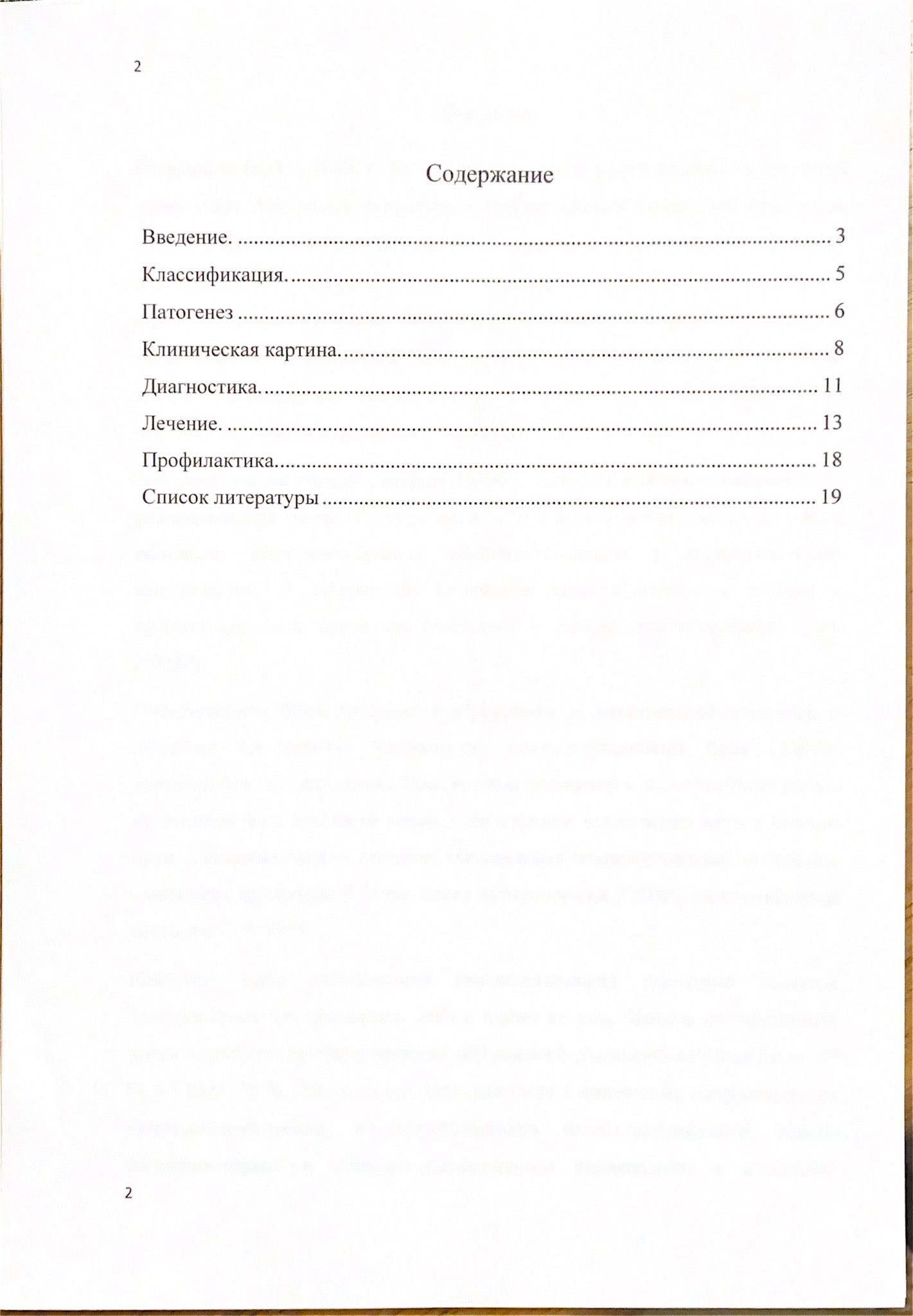 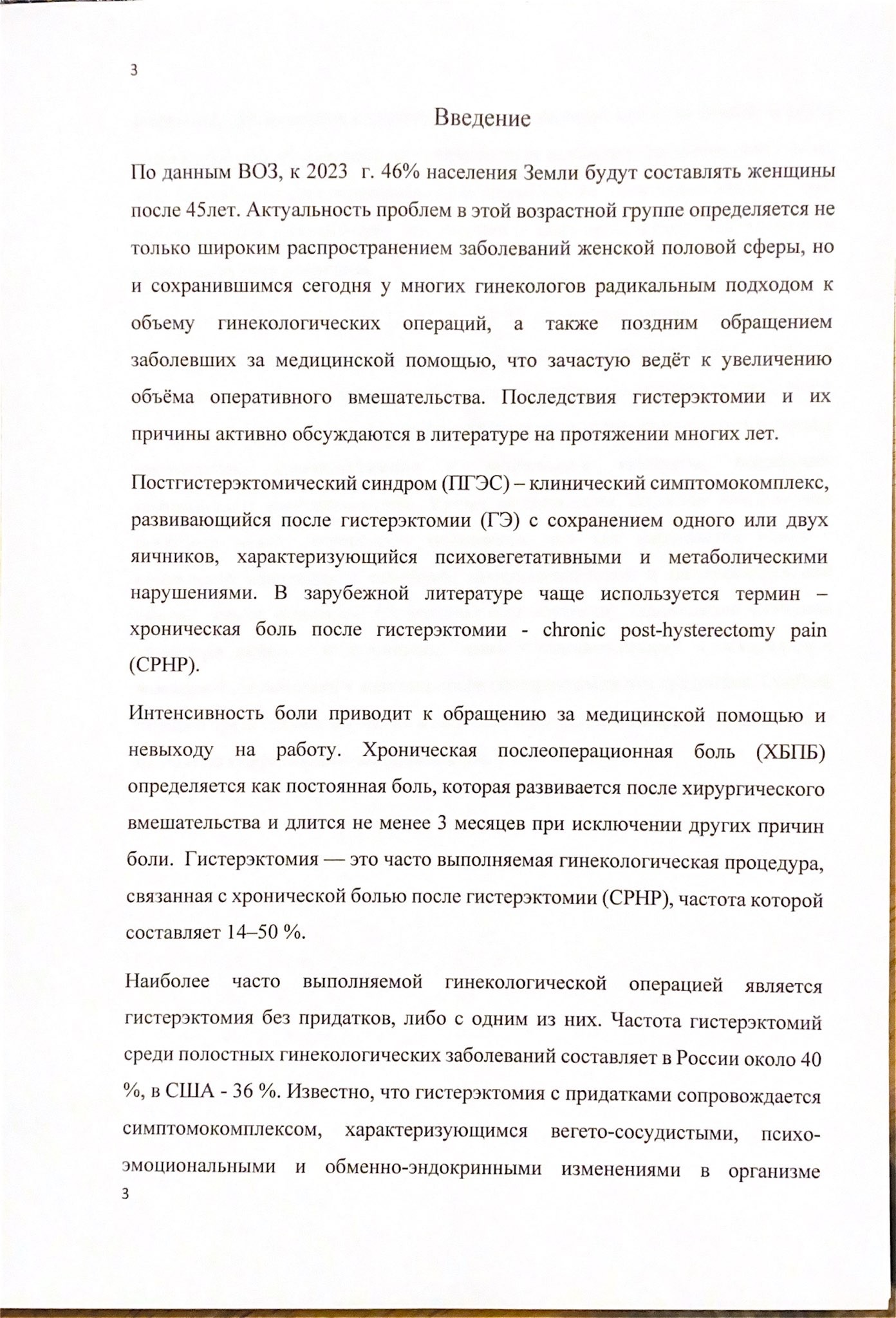 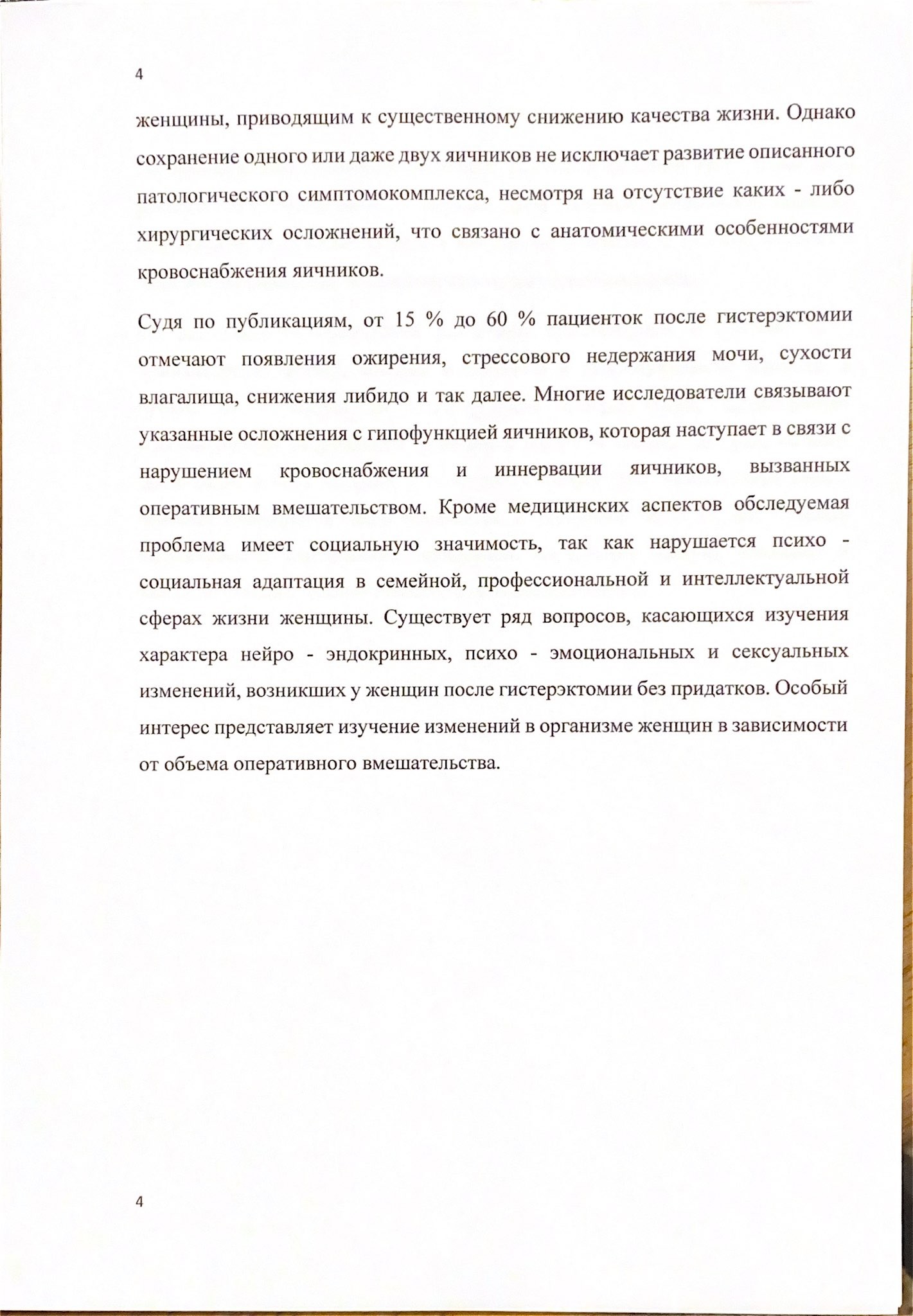 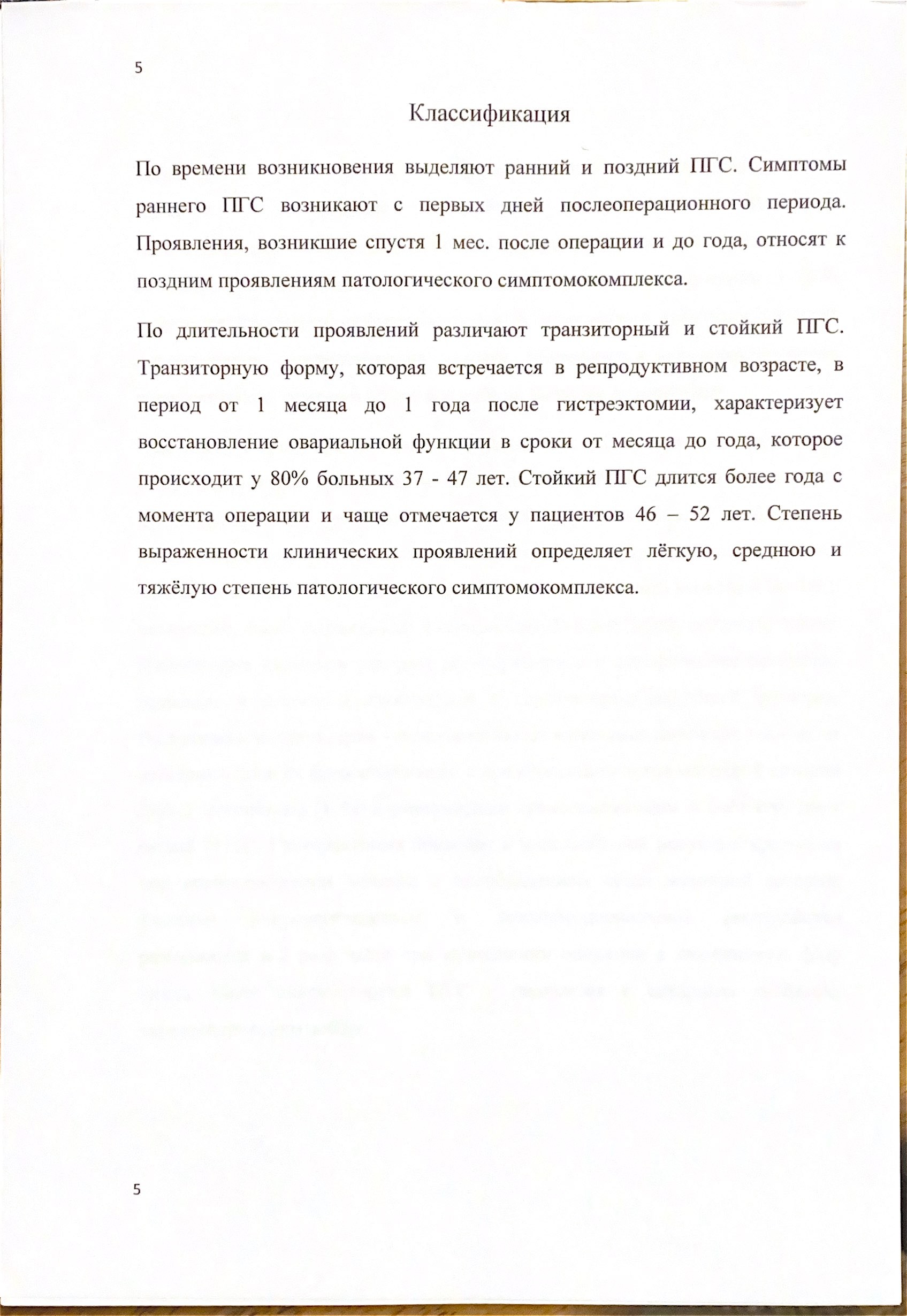 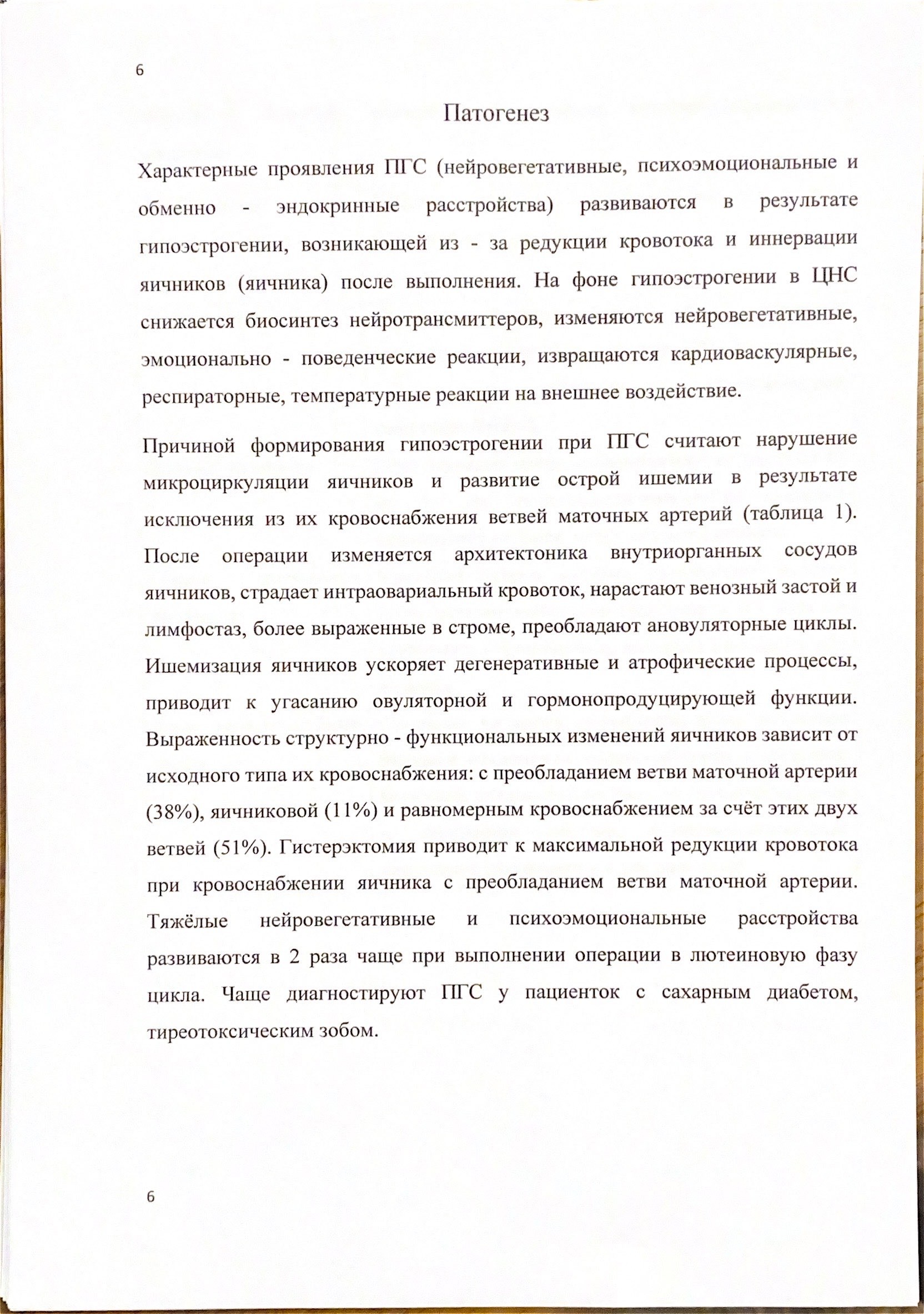 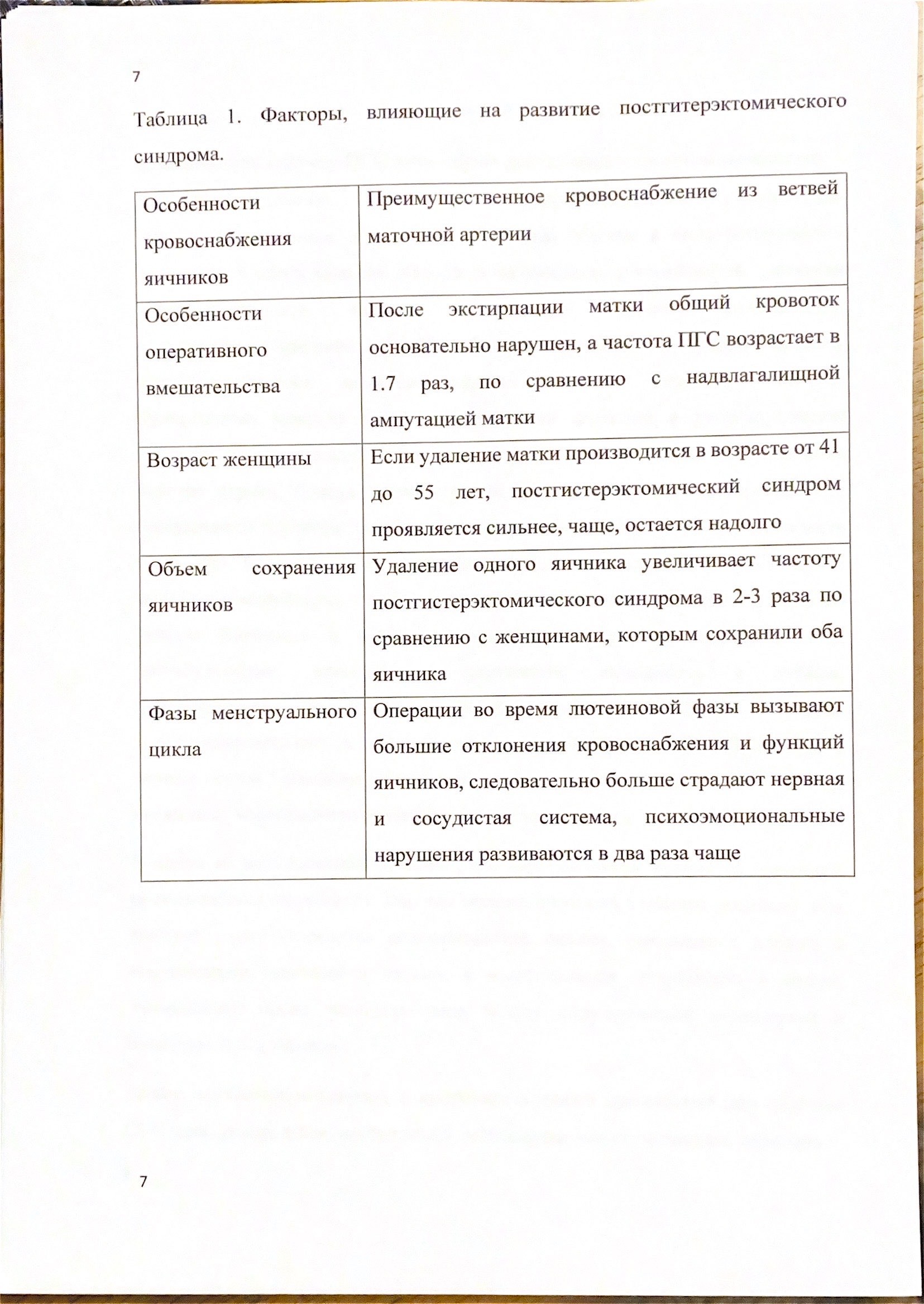 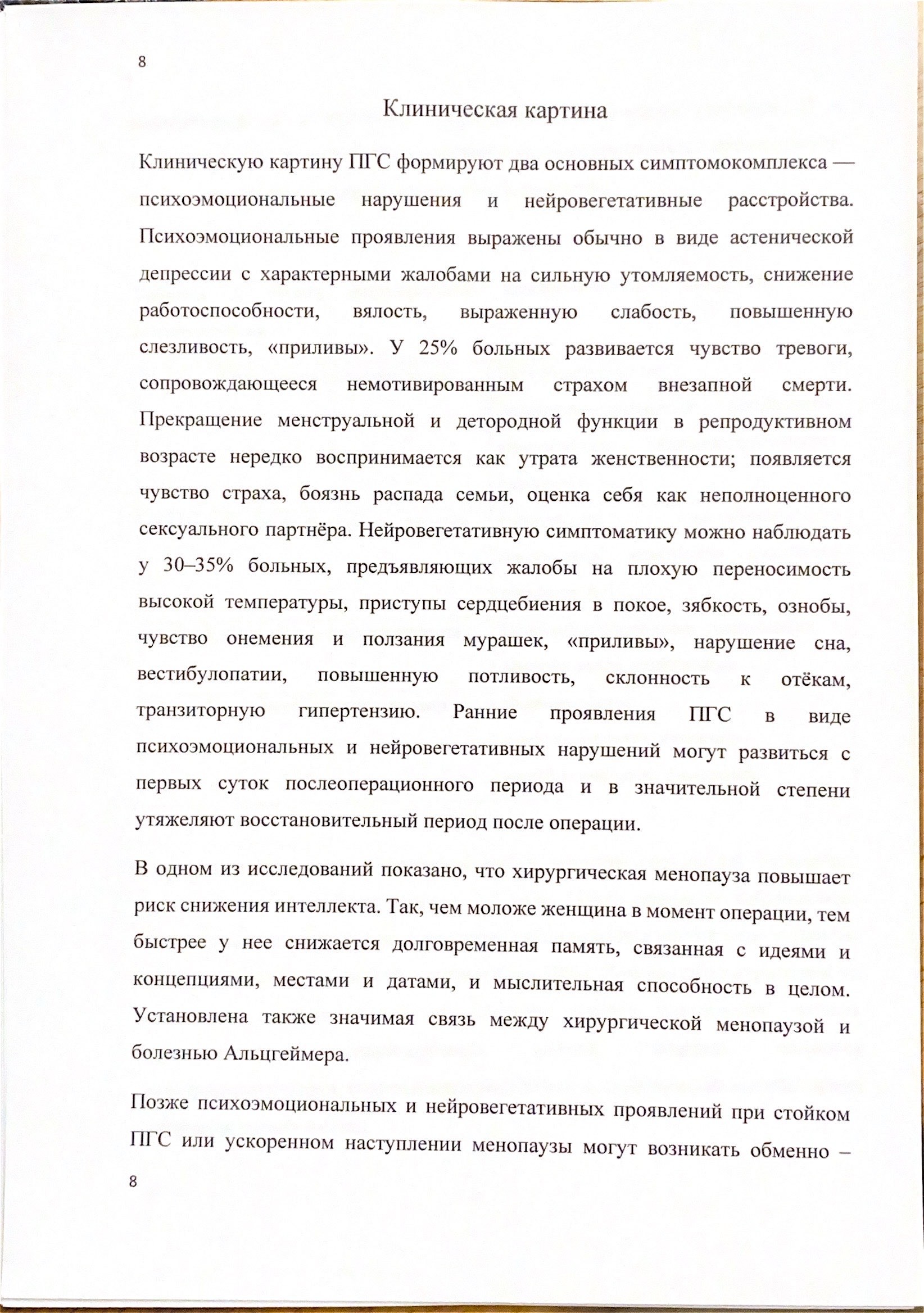 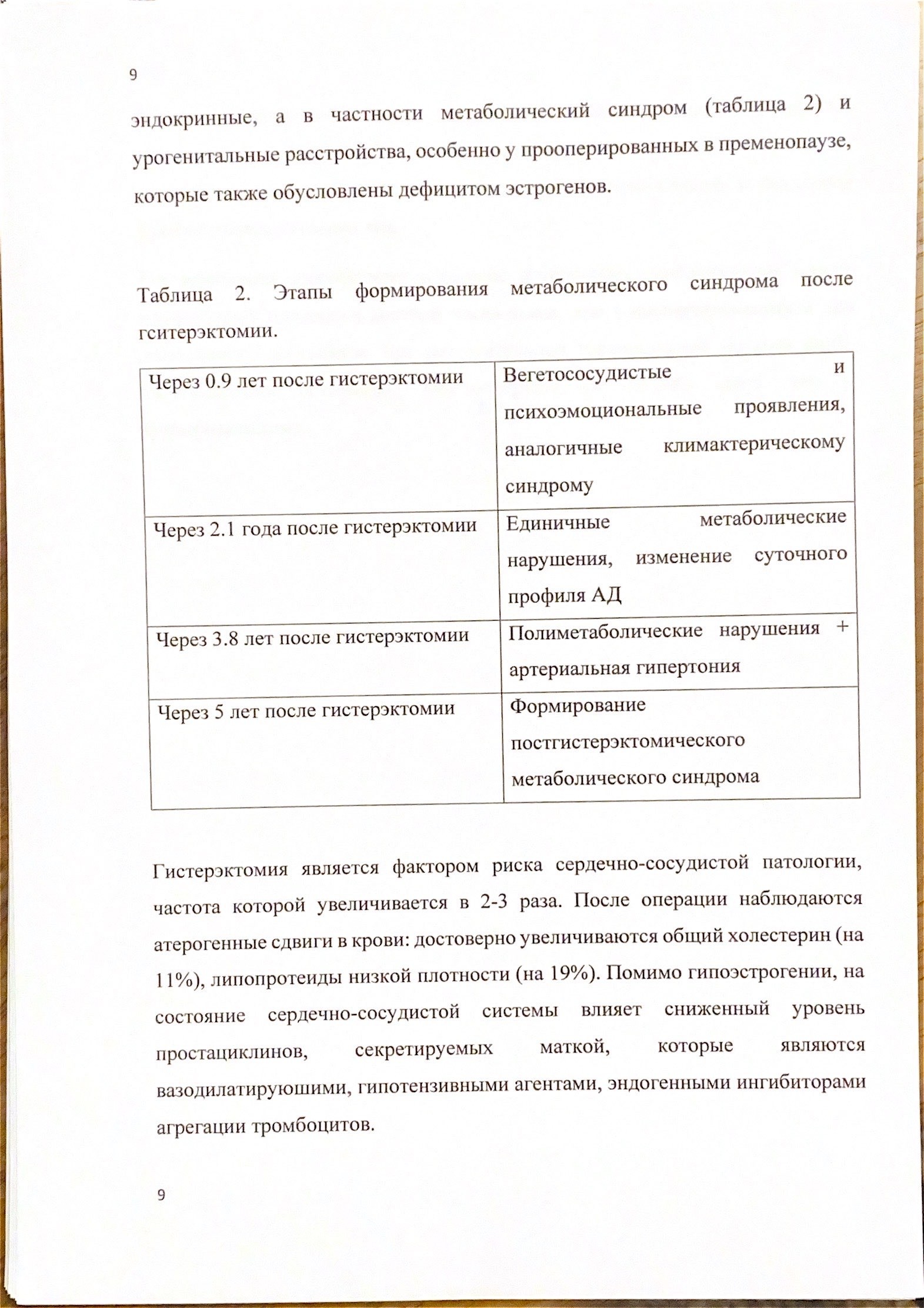 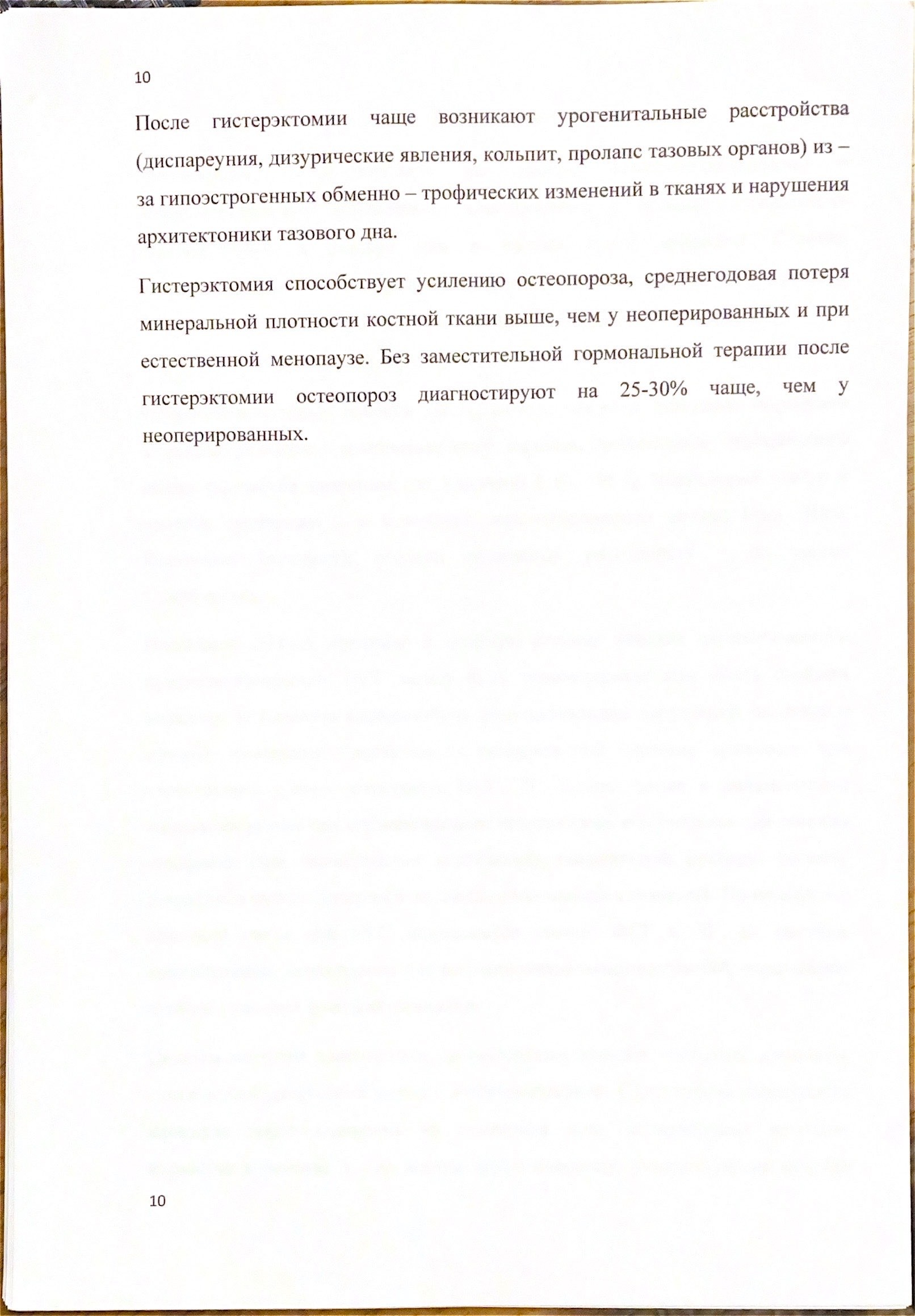 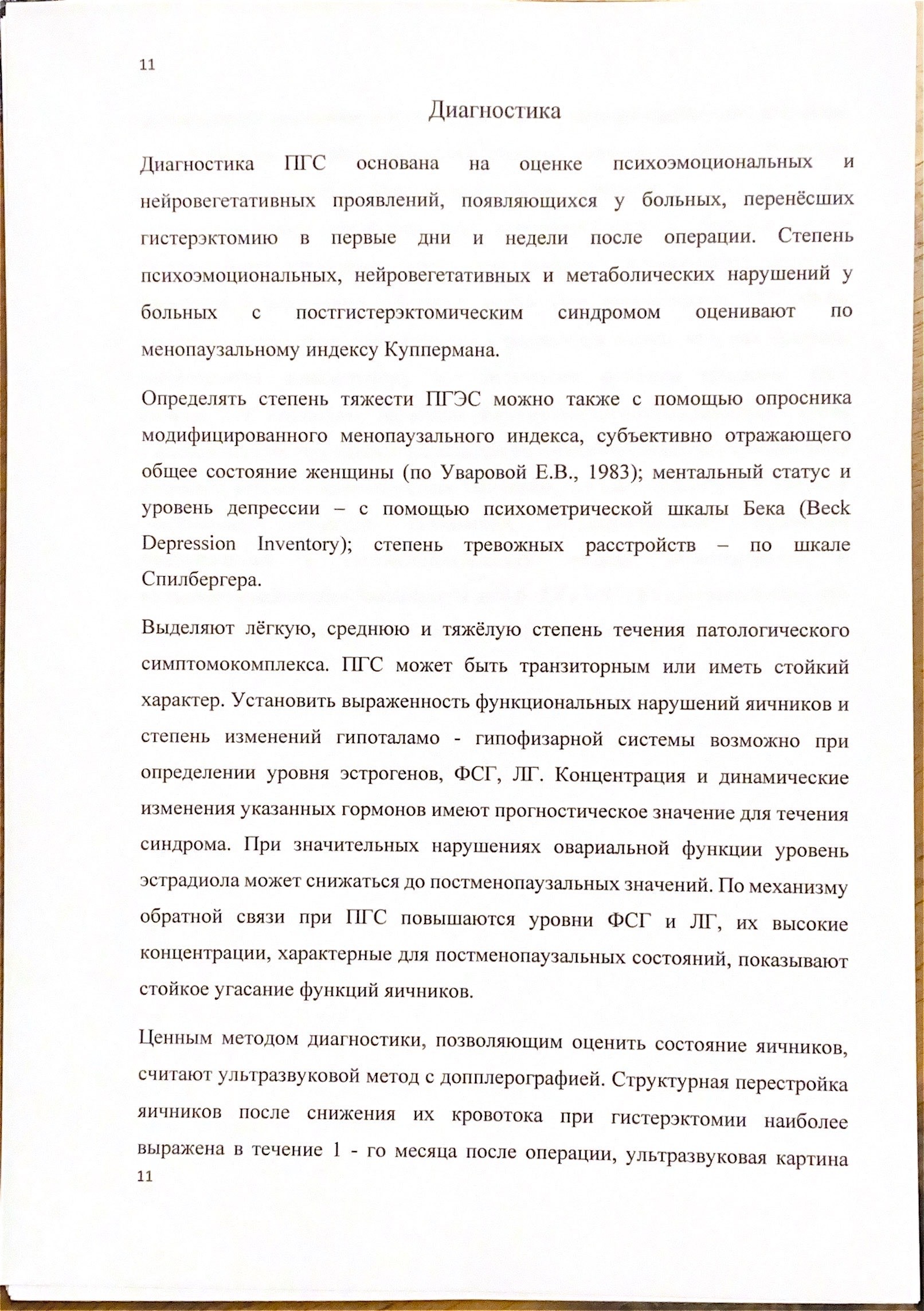 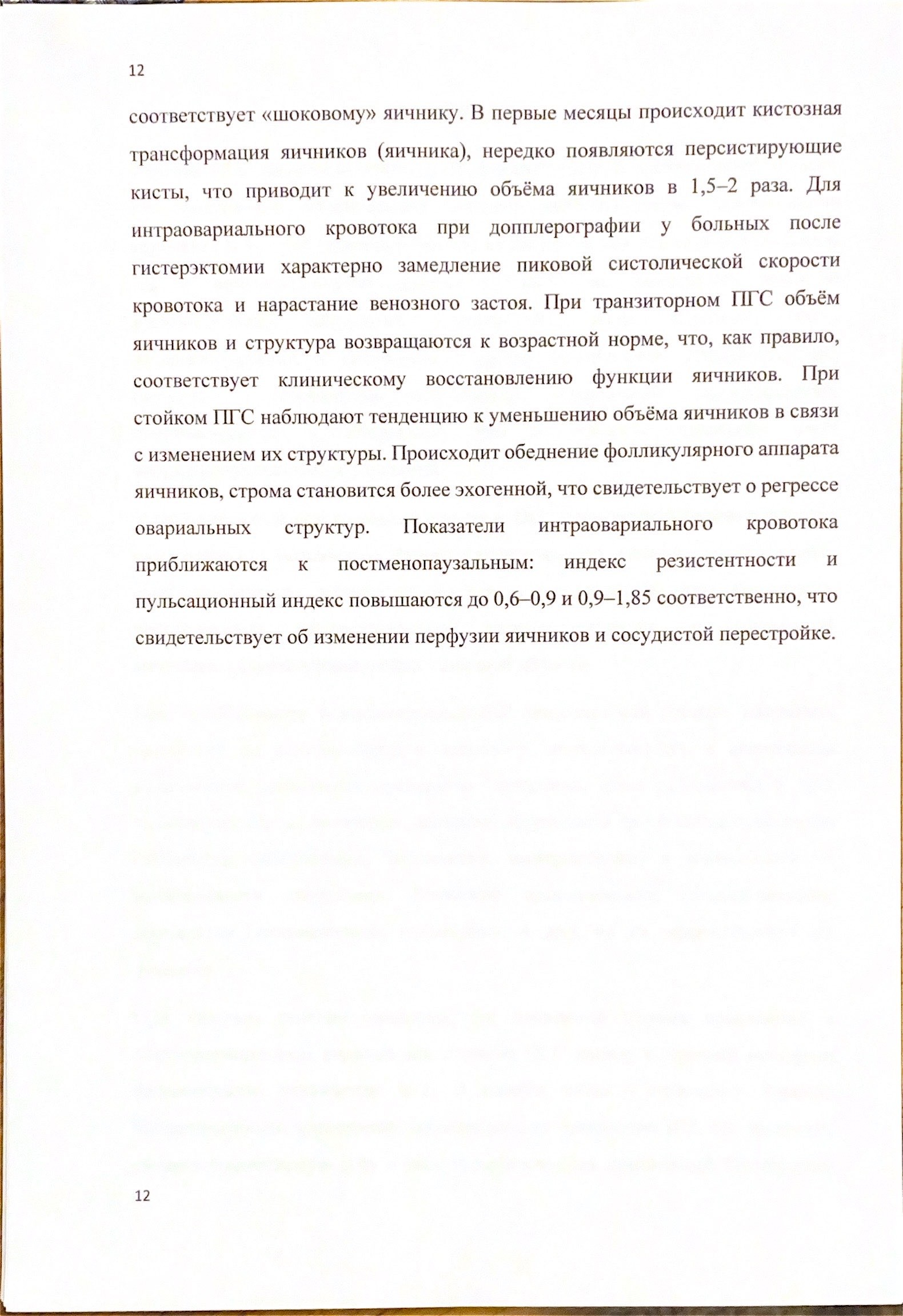 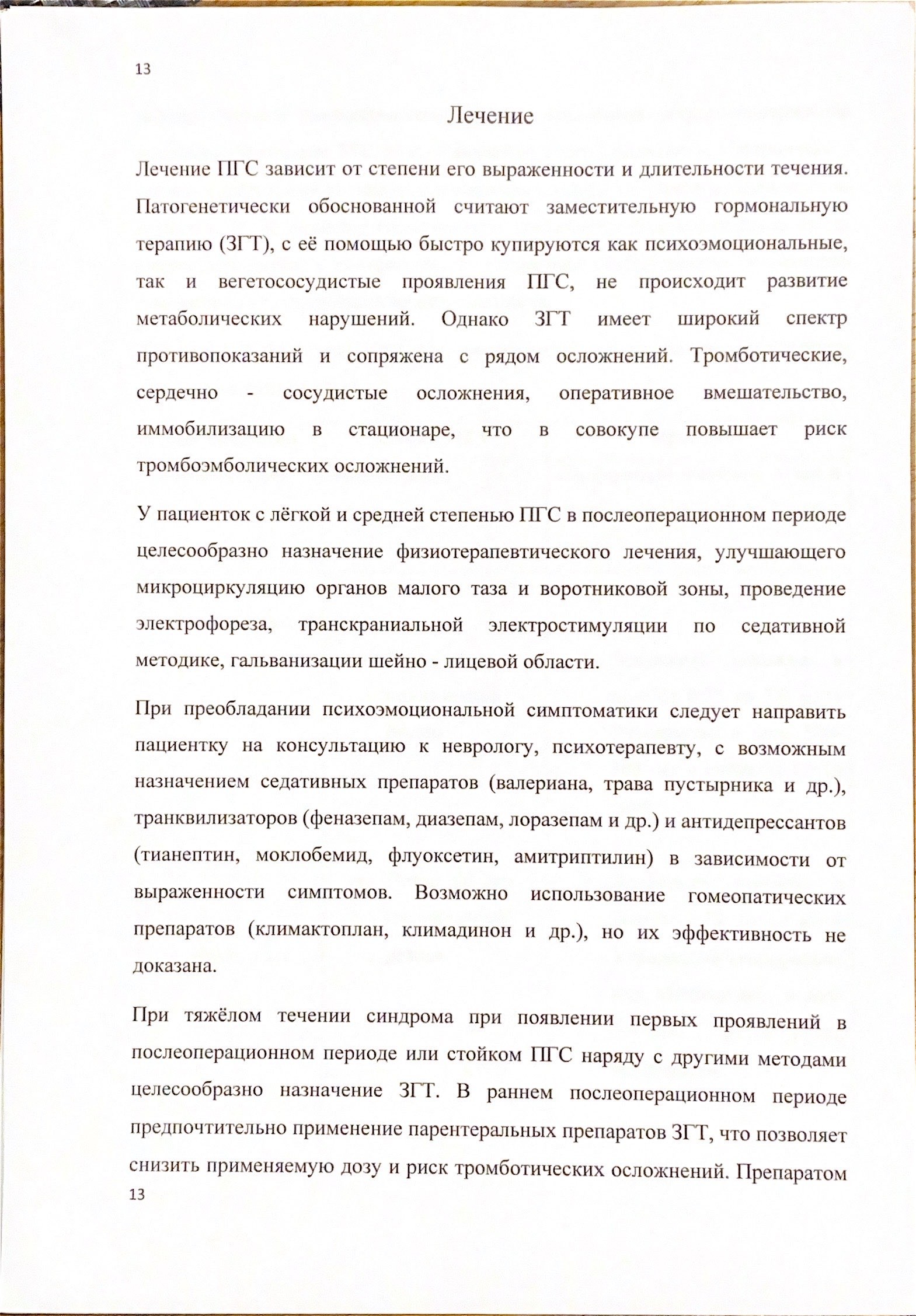 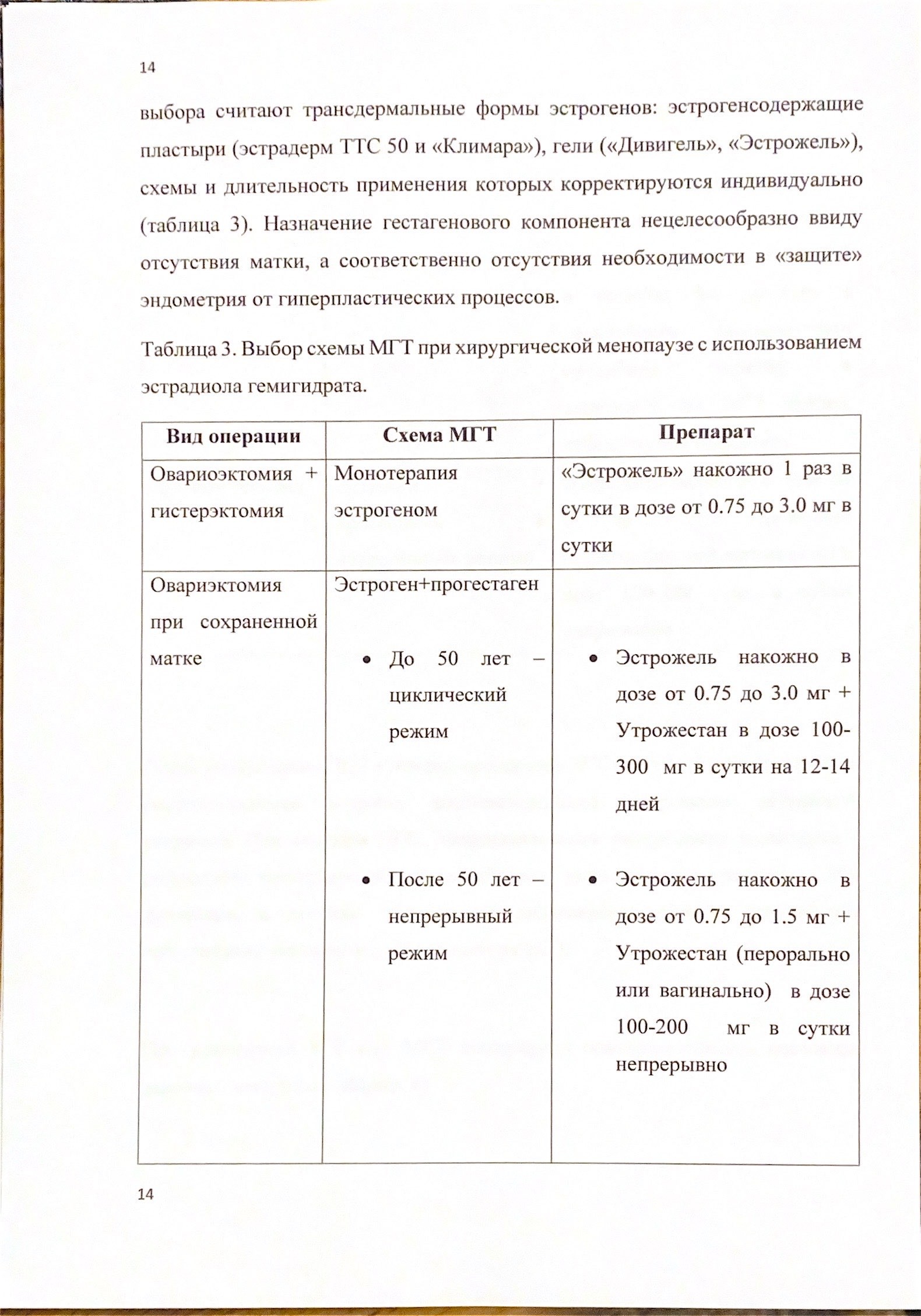 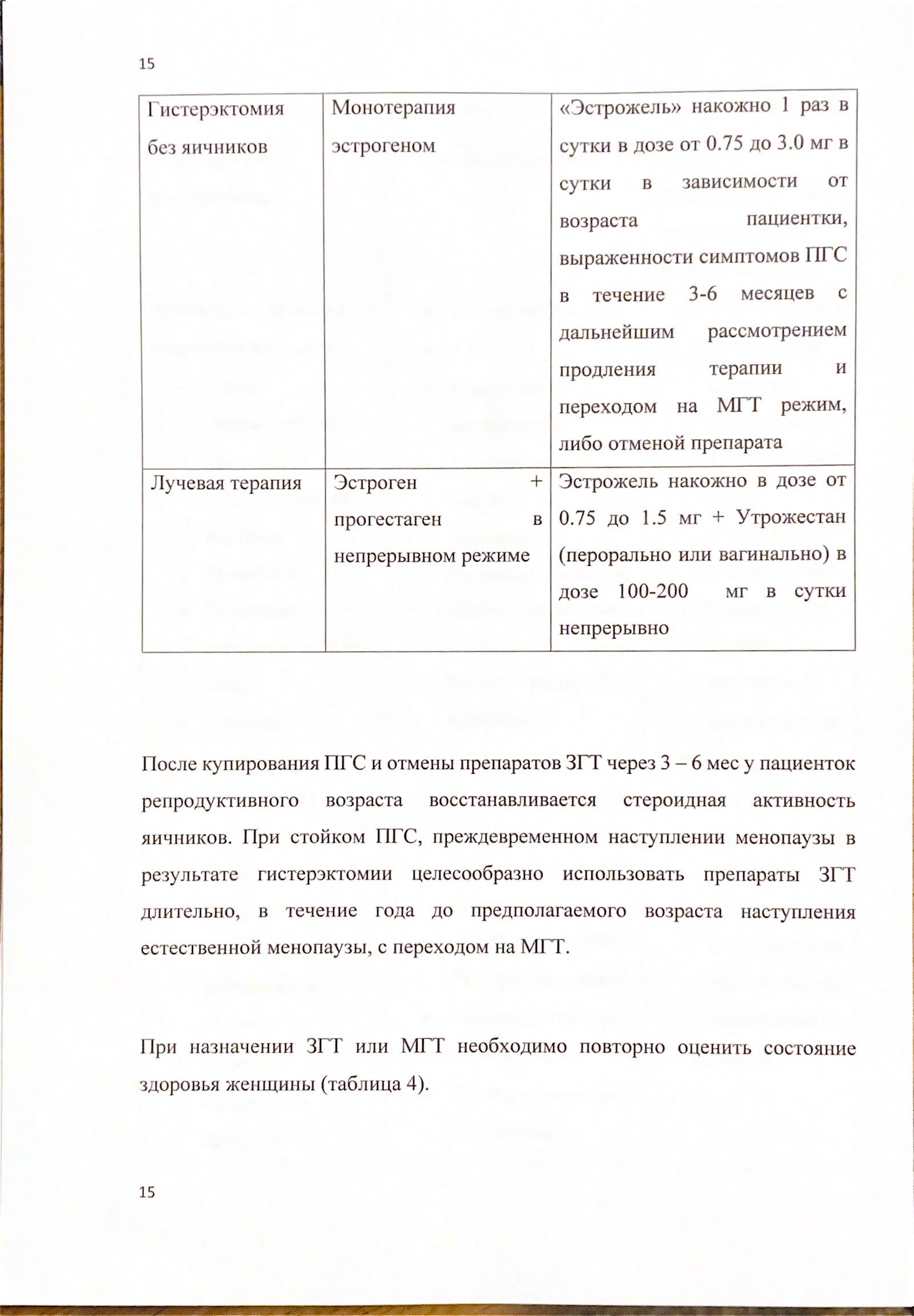 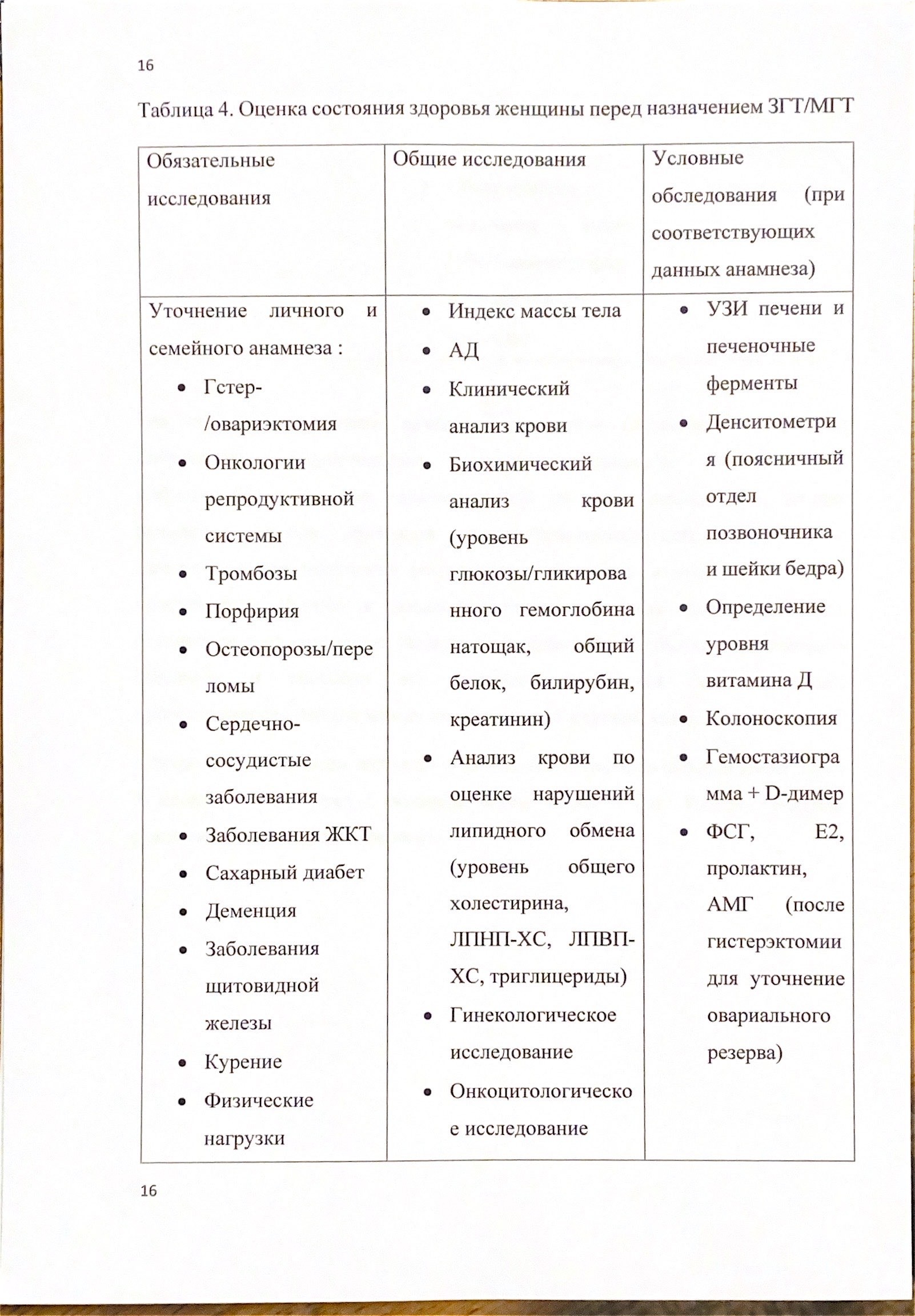 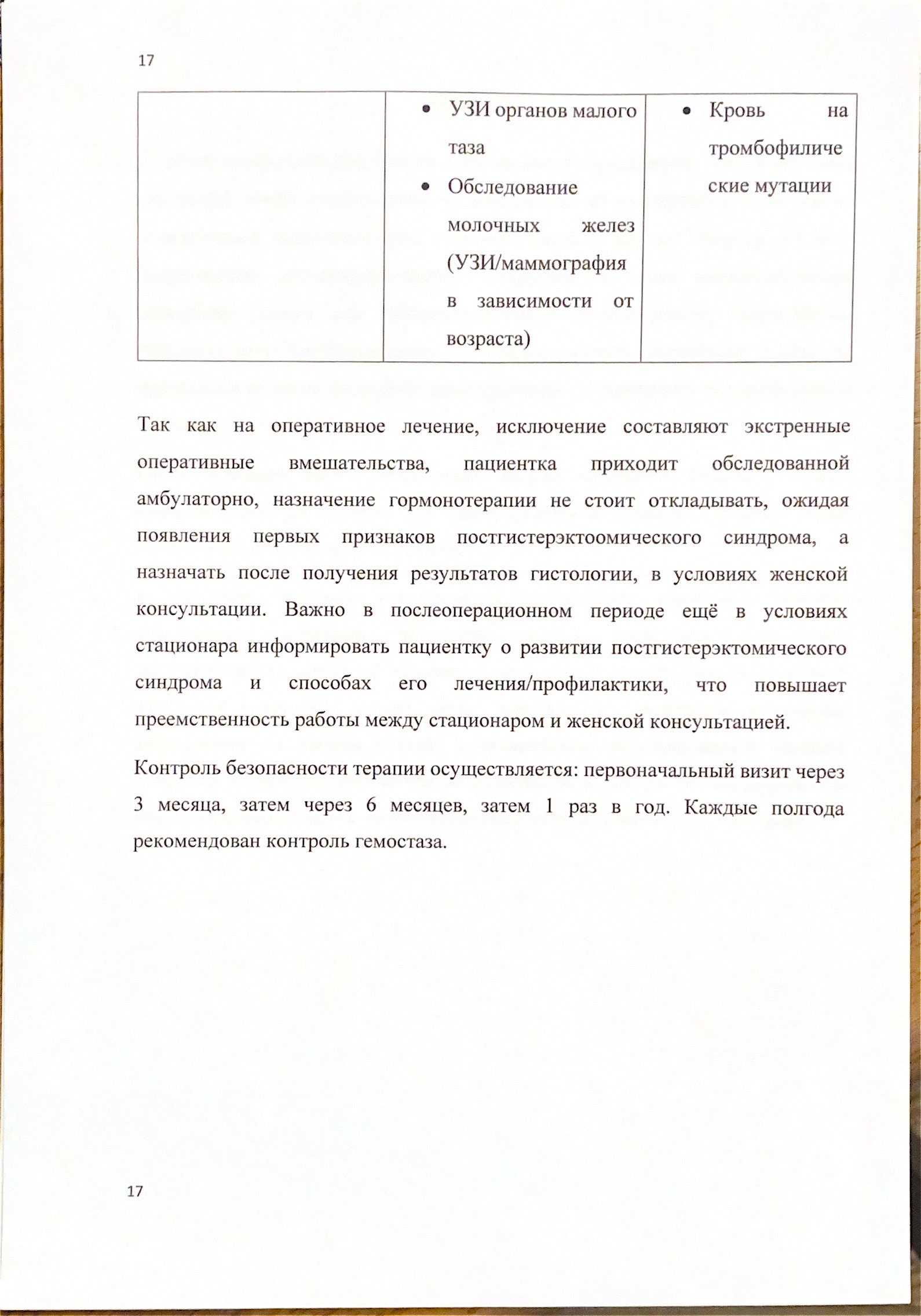 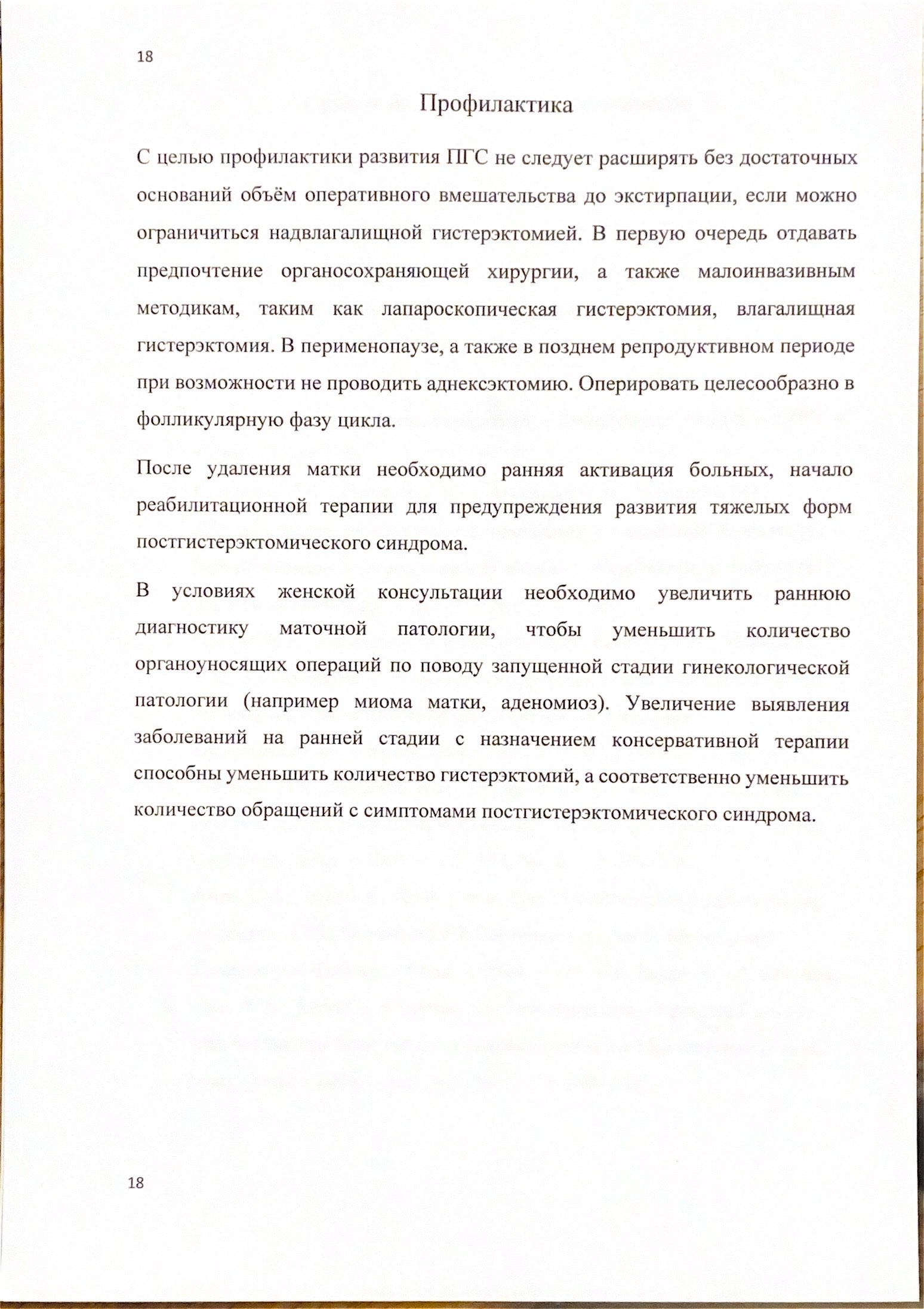 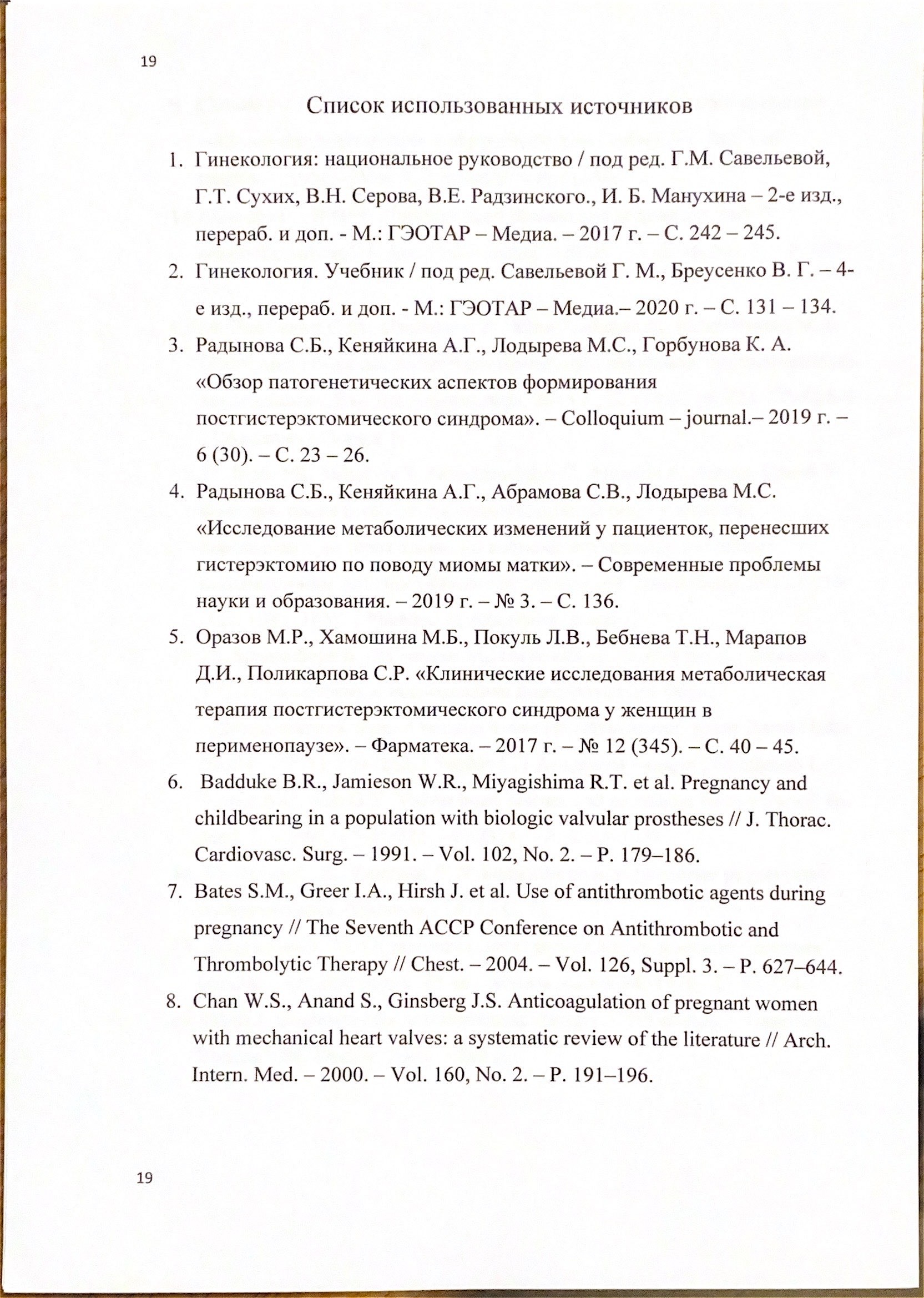 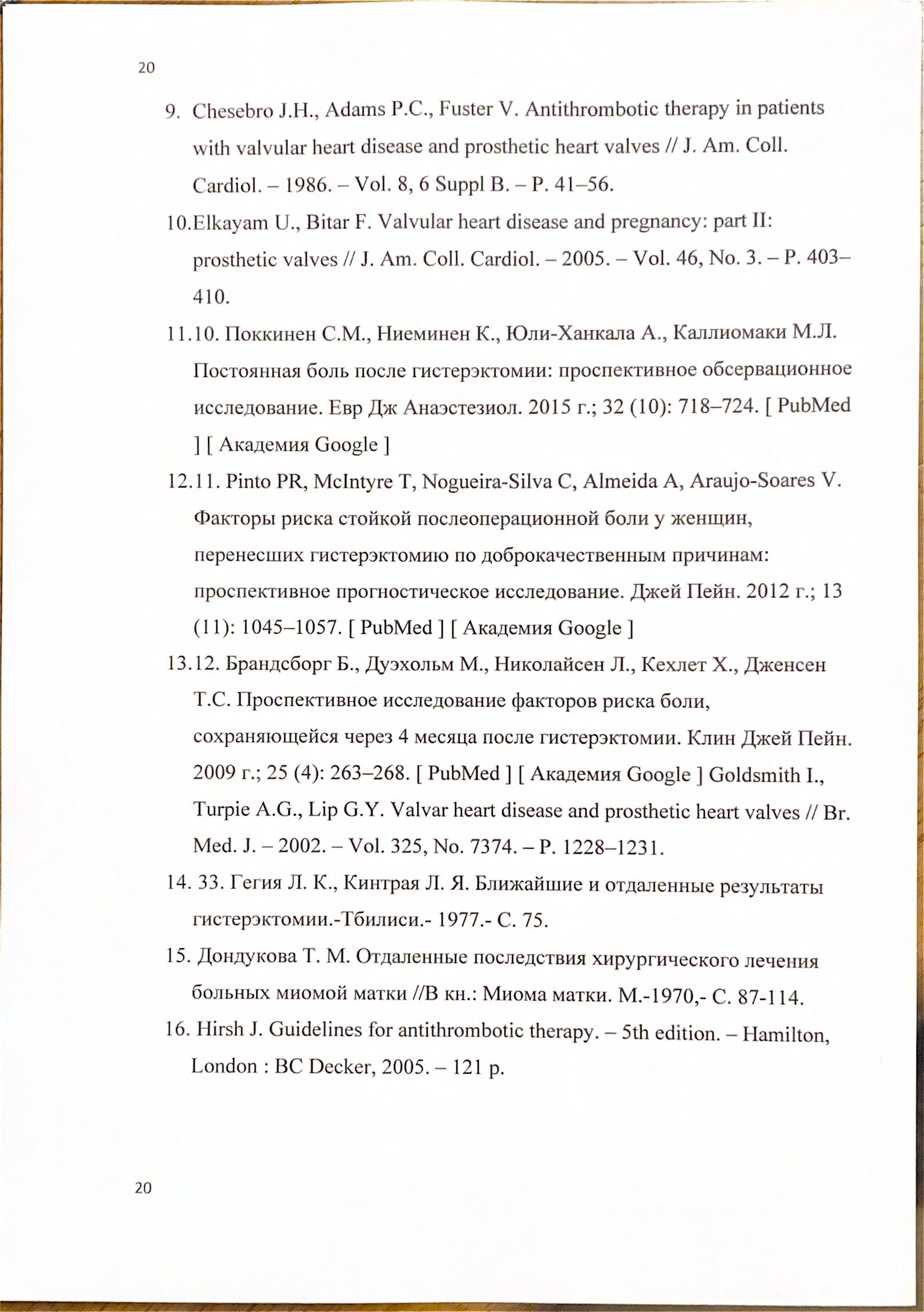 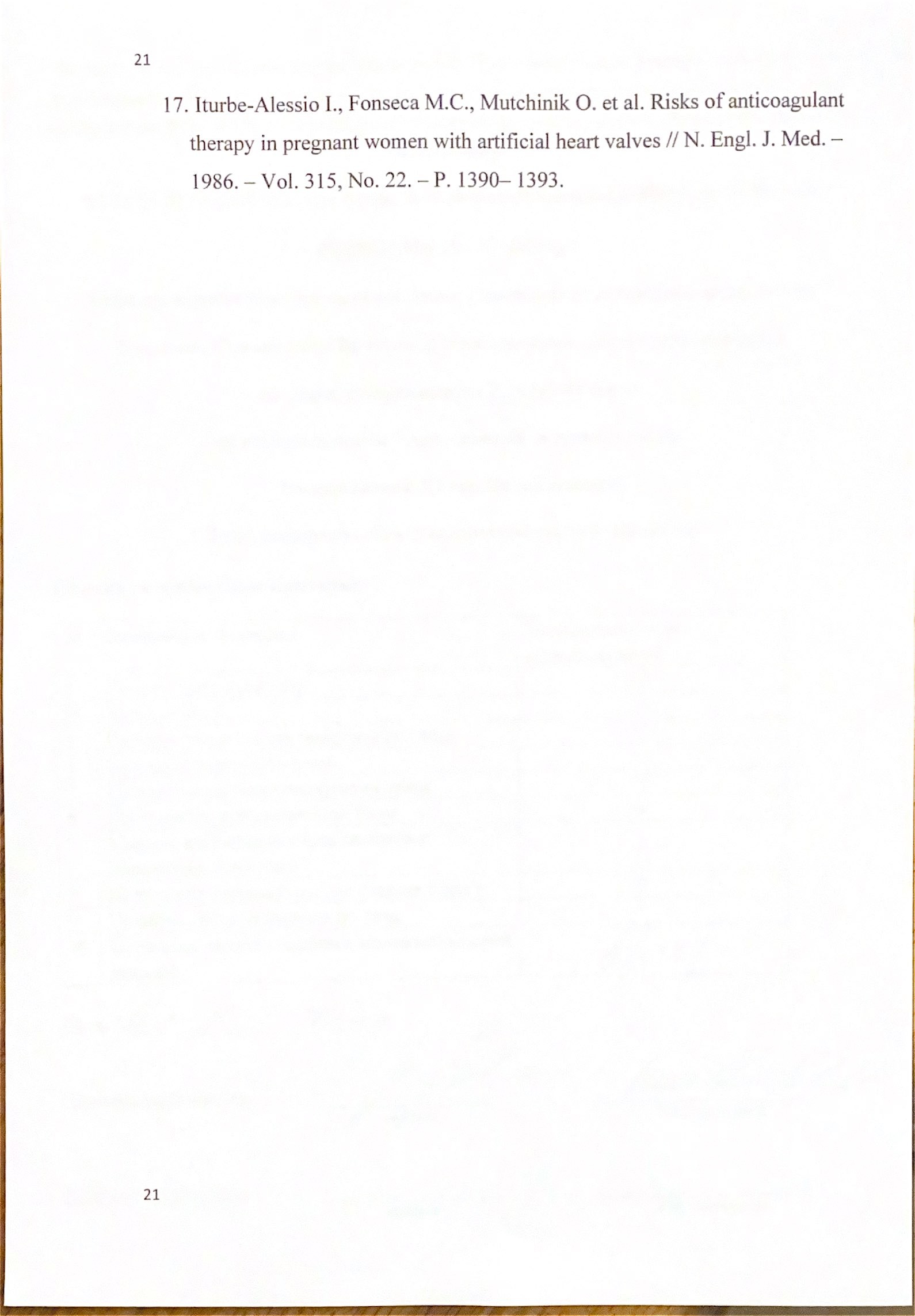 